№2№3№4№5Человек, рост которого равен 1,6 м, стоит на расстоянии 17 м от уличного фонаря. При этом длина тени человека равна 8 м. Определите высоту фонаря (в метрах).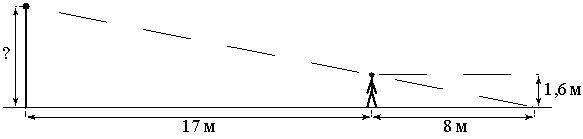 №6№7№8Участок земли под строительство санатория имеет форму прямоугольника, стороны которого равны 1000 м и 500 м. Одна из больших сторон участка идёт вдоль моря, а три остальные стороны нужно оградить забором. Найдите длину этого забора. Ответ дайте 
в метрах. 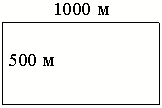 №9 №11 Пожарную лестницу длиной 10 м приставили к окну дома. Нижний конец лестницы отстоит от стены на 6 м. На какой высоте расположено окно? Ответ дайте в метрах.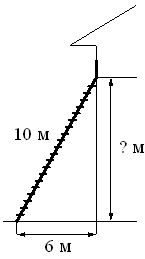 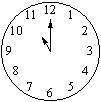 №12 Какой наименьший угол (в градусах) образуют минутная и часовая стрелки часов в 11:00?№13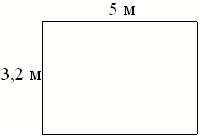 На плане указано, что прямоугольная комната имеет площадь 15,7 кв. м. Точные измерения показали, что ширина комнаты равна 3,2 м, а длина 5 м. 
На сколько квадратных метров площадь комнаты отличается от значения, указанного на плане?№14№15№16№17№18На окружности радиуса 3 отмечена точка С. Отрезок
АВ — диаметр окружности, АС=    42. Найдите ВС.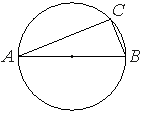 №19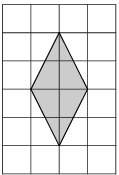 План местности разбит на клетки. Каждая клетка обозначает квадрат 1 м × 1 м. Найдите площадь участка, выделенного на плане. Ответ дайте в квадратных метрах. №20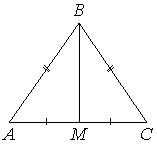 В треугольнике АВС известно, что АВ=ВС, медиана ВМ равна 2. Площадь треугольника АВС равна  221 Найдите длину стороны АВ. №21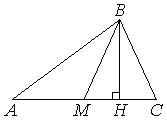 В треугольнике ABC сторона AC=56, 
BM — медиана, BH — высота, BC=BM. Найдите длину отрезка AH. №22№23№24№25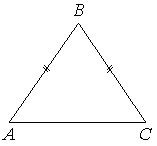 В треугольнике АВС известно, что АВ=ВС, АС=8, tg∠ВАС=5√2. Найдите длину стороны АВ. №26Ящик, имеющий форму куба с ребром 20 см без одной грани, нужно покрасить со всех сторон снаружи. Найдите площадь поверхности, которую необходимо покрасить. Ответ дайте в квадратных сантиметрах.№27№28№29№30№31№32№33квариум имеет форму прямоугольного параллелепипеда 
с размерами 50 см × 40 см × 40 см. Сколько литров составляет объём аквариума?В одном литре 1000 кубических сантиметров.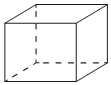 №34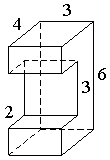 Деталь имеет форму изображённого на рисунке многогранника (все двугранные углы прямые). Числа на рисунке обозначают длины рёбер в сантиметрах. Найдите площадь поверхности этой детали. Ответ дайте в квадратных сантиметрах.№35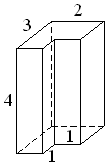 Деталь имеет форму изображённого на рисунке многогранника (все двугранные углы прямые). Числана рисунке обозначают длины рёбер в сантиметрах. Найдите объём этой детали. Ответ дайте в кубических сантиметрах.№36№37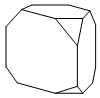 От деревянной правильной треугольной призмы отпилили все её вершины (см. рис.).Сколько граней у получившегося многогранника (невидимые рёбра на рисунке не изображены)?№38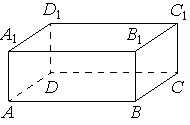 В прямоугольном параллелепипеде ABCDA1B1C1D1 рёбра CD, CB и диагональ боковой грани CD1 равны соответственно 5, 6 и   29 Найдите объём параллелепипеда ABCDA1B1C1D1.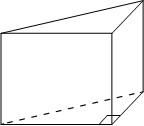 №39№40Деталь имеет форму изображённого на рисунке 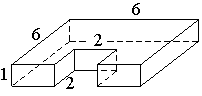 многогранника (все двугранные углы прямые). Числа на рисунке обозначают длины рёбер 
в сантиметрах. Найдите площадь поверхности этой детали. Ответ дайте в квадратных сантиметрах. №1В треугольнике ABC известно, что AB=BC=15, AC=24.    Найдите длину медианы BM.Два ребра прямоугольного параллелепипеда равны 8 и 5, 
а объём параллелепипеда равен 280. Найдите площадь поверхности этого параллелепипеда.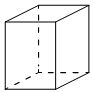 В трапеции ABCD известно, что AB=CD, ∠BDA=54° и ∠BDC=23°. Найдите угол ABD. Ответ дайте в градусах.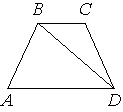 В бак, имеющий форму прямой призмы, налито 5 л воды. После полного погружения в воду детали уровень воды 
в баке поднялся в 1,4 раза. Найдите объём детали. Ответ дайте в кубических сантиметрах, зная, что в одном литре 
1000 кубических сантиметров.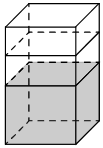 В окружности с центром O отрезки AC и BD — диаметры. Центральный угол AOD равен 124°. Найдите угол ACB. Ответ дайте в градусах.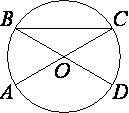 В треугольнике ABC проведена биссектриса AL, угол ALC равен 145°, уголABC равен 113°. Найдите угол ACB. Ответ дайте в градусах.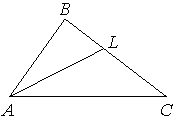 В основании прямой призмы лежит прямоугольный треугольник, один из катетов которого равен 3, 
а гипотенуза равна  34. Найдите объём призмы, если её высота равна 6.№10Два ребра прямоугольного параллелепипеда равны 8 и 2, 
а объём параллелепипеда равен 144. Найдите площадь поверхности этого параллелепипеда.Диагональ прямоугольного телевизионного экрана равна 100 см, а высота экрана — 60 см. Найдите ширину экрана. Ответ дайте в сантиметрах.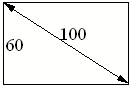 Диагональ прямоугольного телевизионного экрана равна 80 см, а ширина экрана — 64 см. Найдите высоту экрана. Ответ дайте в сантиметрах.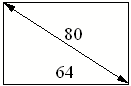 Основания равнобедренной трапеции равны 10 и 24, боковая сторона равна 25. Найдите высоту трапеции.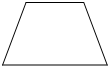 В параллелограмме АВСD отмечена точка M —середина стороны ВС.Отрезки ВD и AMпересекаются в точке K. Найдите длину отрезка ВK, если ВD=15.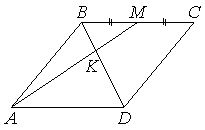 Аквариум имеет форму прямоугольного параллелепипеда 
с размерами 60 см × 30 см × 40 см. Сколько литров составляет объём аквариума?В одном литре 1000 кубических сантиметров.На окружности радиуса 3 отмечена точка С. Отрезок 
АВ — диаметр окружности, АС=  2 5. Найдите ВС.От деревянного кубика отпилили все его вершины (см. рис.). Сколько рёбер у получившегося многогранника (невидимые рёбра на рисунке не изображены)?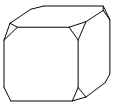 Два ребра прямоугольного параллелепипеда равны 6 и 4, 
а объём параллелепипеда равен 240. Найдите площадь поверхности этого параллелепипеда.В прямоугольном параллелепипеде ABCDA1B1C1D1 рёбра CD, CB и диагональ боковой грани CD1 равны соответственно 3, 4 и 5. Найдите объём параллелепипеда ABCDA1B1C1D1.Два ребра прямоугольного параллелепипеда равны 4 и 3, 
а объём параллелепипеда равен 180. Найдите площадь поверхности этого параллелепипеда.К правильной треугольной призме со стороной основания 1 приклеили правильную треугольную пирамиду с ребром 1 так, что основания совпали. Сколько граней у получившегося многогранника (невидимые рёбра на рисунке не изображены)?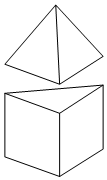 Два ребра прямоугольного параллелепипеда равны 10 и 2,
а объём параллелепипеда равен 100. Найдите площадь поверхности этого параллелепипеда.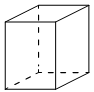 В треугольнике АВС известно, что АВ=ВС, медиана ВМ равна 3. Площадь треугольника АВС равна 182√. Найдите длину стороны АВ.В основании прямой призмы лежит прямоугольный треугольник, один из катетов которого равен 3, 
а гипотенуза равна   58. Найдите площадь боковой воверхности призмы, если её высота равна 2.